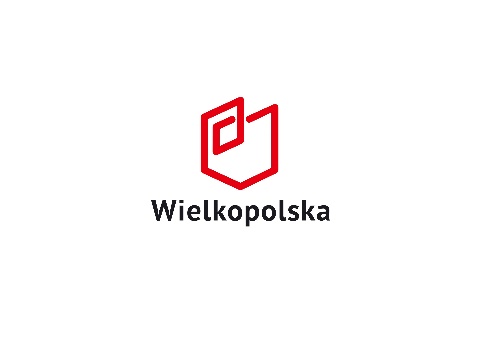 LAUREACI konkursu „I-Wielkopolska – Innowacyjni dla Wielkopolski” edycja 2020ALVO Sp. z o. o Sp.k. z siedzibą w Śmiglu, https://www.alvo.pl/        za produkt: Alvo Ultra V – botALVO Ultra V-bot to urządzenie do bio-dekontaminacji przy użyciu światła UV-C, 
z udowodnioną technologią redukcji skażenia biologicznego. Technologia zastosowana 
w ALVO Ultra V-bot monitoruje i dostosowuje proces, aby zapewnić najbardziej optymalne wyniki w redukcji zanieczyszczenia powierzchni. ALVO Ultra V-bot generuje automatyczny raport elektroniczny po każdym procesie dekontaminacji. Umożliwia to monitorowanie procesu odkażania by móc wdrożyć wszelkie ulepszenia w programie odkażania. ALVO Ultra V-bot stanowi konstrukcja dwunastu promienników UV-C osadzonych na platformie jezdnej. Robot ma wymiary: 787 x 646 x 1690 mm. Robot posiada dwa napędzane koła o średnicy Φ 250 mm z bieżnikiem umożliwiającym pokonywanie 2-centymetrowych progów. Tylne koło obrotowe Φ125 mm pozwala na bezproblemową zmianę orientacji robota. Poręcz wykonana ze stali nierdzewnej służy do ręcznego manipulowania robotem. Dzięki wbudowanemu systemowi bezpieczeństwa oraz autonomicznej nawigacji robot wykrywa wszelkie przeszkody i bezpiecznie przemieszcza się w wybranym pomieszczeniu. ALVO Ultra V-bot jest sterowany za pomocą aplikacji dostępnej na dołączonym tablecie. Komunikacja między tabletem a robotem odbywa się za pośrednictwem sieci Wi-Fi. Dostępne są dwa rodzaje oprogramowania: a) programowanie serwisowo-programowe, b) oprogramowanie użytkowe. Robot pracuje w trzech trybach:a) dekontaminacja automatyczna pomieszczenia z listy zaprogramowanych,b) tryb prostej i intuicyjnej nauki pomieszczenia aktywowany z poziomu tabletu. c) tryb ręczny, w którym urządzenie obsługiwane jest zza ściany za pomocą tabletu i podglądu kamery. Zastosowanie:Szpitale, sale chorych, oddziały chirurgii, OIOM, szkoły, magazyny, lotniska, kluby sportowe, sale koncertowe, biura, sale konferencyjne i hotele. BeCREO Technologies Sp. z o.o. z siedzibą w Poznaniu, https://www.becreo.com/pl/za produkt: Scottie Go! BeCREO Technologies to Polski startup z branży IT tworzący innowacyjne narzędzia edukacyjne do wykorzystania w szkole, w przedszkolu oraz w domu. Wiodącym produktem firmy jest interaktywny kurs do nauki programowania w formule gry z serii Scottie Go!, dostępny w 23 wersjach językowych w ponad 80 krajach na świecie. Firma oferuje również osadzony w chmurze system do nauki programowania przeznaczony dla szkół i umożliwiający nauczanie na odległość. Scottie Go! ​Dojo to innowacyjny i unikatowy system do nauki programowania przeznaczony dla szkół oraz dzieci.Unikalna formuła gier to połączenie świata rzeczywistego ze światem wirtualnym. Nauka programowania polega na wydawaniu komend ze specjalnych, kartonowych bloczków w kształcie puzzli i skanowaniu ich w aplikacji. Oferta obejmuje gry pudełkowe i mobilne dla dzieci w wieku od 4 do 15 lat oraz system do nauki programowania dla szkół.Produkt pozwala na zdalną naukę, tak istotną w obecnych czasach. Dodatkowo łączy w sobie dwa światy: tradycyjny – gdzie dzieci pracują rękami i układają logiczne sekwencje zdarzeń wg. metodologii scratch junior, oraz nowoczesny – gdzie dzieci używają aplikacji do zaczytania wyników swojej pracy i grają w grę fabularną pomagając sympatycznemu kosmicie Scottie powrócić do domu. W serii gier edukacyjnych dla dzieci Scottie Go! przyjazny kosmita, przyjaciel dzieci w nauce programowania w szkole, przeżywa liczne przygody podróżując swoim pojazdem kosmicznym w kosmosie. Pomagając Scottiemu w jego licznych przygodach dzieci zdobywają wiedzę programistyczną oraz ważne kompetencje społeczne. PPH WObit E. K. J. Ober s.c. z siedzibą w Dęborzycy  k/Pniew, https://wobit.com.pl/za produkt:  Robot mobilny MOBOT ® AGV FlatRunner MW LightSamojezdny robot mobilny MOBOT® AGV FlatRunner MW Light służy do automatyzacji transportu wewnętrznego. Jego zadaniem jest autonomiczny transport towarów pomiędzy wyznaczonymi punktami. Idealnie sprawdzi się do przewożenia ciężkich ładunków takich jak palety, duże paczki czy niewymiarowe detale. Ruch robota odbywa się po zaprogramowanej trasie bez udziału kierowcy (autonomicznie). Robot MOBOT® AGV FlatRunner MW Light ma udźwig do 1 tony i potrafi autonomicznie przemieszczać się w dowolnym kierunku dzięki specjalnym kołom Mecanum i nawigacji laserowej LMS. Jest to opracowany przez firmę WObit system tzw. free navigation, który do orientacji w przestrzeni wykorzystuje naturalnie występujące obiekty takie jak ściany i nie wymaga dodatkowych znaczników. System ten pozwala na autonomiczną i bezpieczną pracę robota, identyfikację przeszkód i jeśli pozwala na to miejsce na trasie, ich omijanie, jak również bezpieczne zatrzymanie, gdy na drodze stanie np. człowiek. MOBOT® AGV FlatRunner MW Light wyposażony jest w specjalne koła Mecanum, umożliwiające ruch w dowolnym kierunku i wykonywanie obrotów o 360 stopni. Doskonała zwrotność skraca czas cykli i przestojów procesu produkcyjnego. Nieograniczona mobilność i elastyczność wdrożenia tego rozwiązania znacząco zwiększa możliwości zastosowania robota AGV. Efektywna i wydajna praca: Robot samojezdny MOBOT®AGV FlatRunner MW Light wyposażony jest w zasilanie akumulatorowe pozwalające na pracę do 12 h na jednym ładowaniu. Bezpieczeństwo: Roboty mobilne MOBOT, w tym MOBOT® AGV FlatRunner MW Light, są projektowane i produkowane w zgodzie z szeregiem norm, w tym z najnowszą PN-EN ISO 3691-4, spełniając bardzo restrykcyjne wymagania dotyczące zapewnienia bezpieczeństwa operatorom. Robot samojezdny MOBOT® AGV FlatRunner MW Light wyposażony jest w laserowe skanery przestrzeni z funkcją bezpieczeństwa. Odpowiadają one za detekcję przeszkód pojawiających się przed robotem. Dzięki ich działaniu oraz innych czujników, robot AGV odpowiednio reaguje zwalniając lub całkowicie się zatrzymując. Zapobiega to ewentualnym kolizjom i zapewnia bezpieczną pracę z ludźmi. Aby zwiększyć bezpieczeństwo i komfort współpracy z ludźmi MOBOT® AGV FlatRunner MW Light wyposażony jest w system emisji komunikatów świetlnych i dźwiękowych. Dzięki temu odtwarza wybraną, lubianą przez pracowników muzykę oraz komunikaty dźwiękowe informujące o wykonywanych przez niego zadaniach, a także informuje o swoich działaniach za pomocą oświetlenia, co znacznie poprawia spokój i wygodę pracy ludzi w jego bezpośrednim otoczeniu. 